Thank you for your business!Amesville Water Work OrderAmesville Water Work OrderAmesville Water Work OrderDate W.O. # Phone Fax [e-mail]TOPhone Customer ID JOBQtyDescriptionUnit PriceLine TotalSubtotalSubtotalSubtotalSales TaxSales TaxSales TaxTotalTotalTotal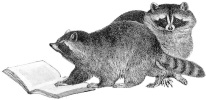 